安康市2017年定向招聘医学类本科毕业生计划表 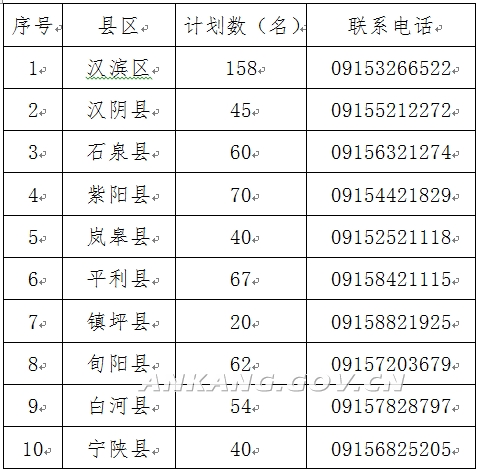 